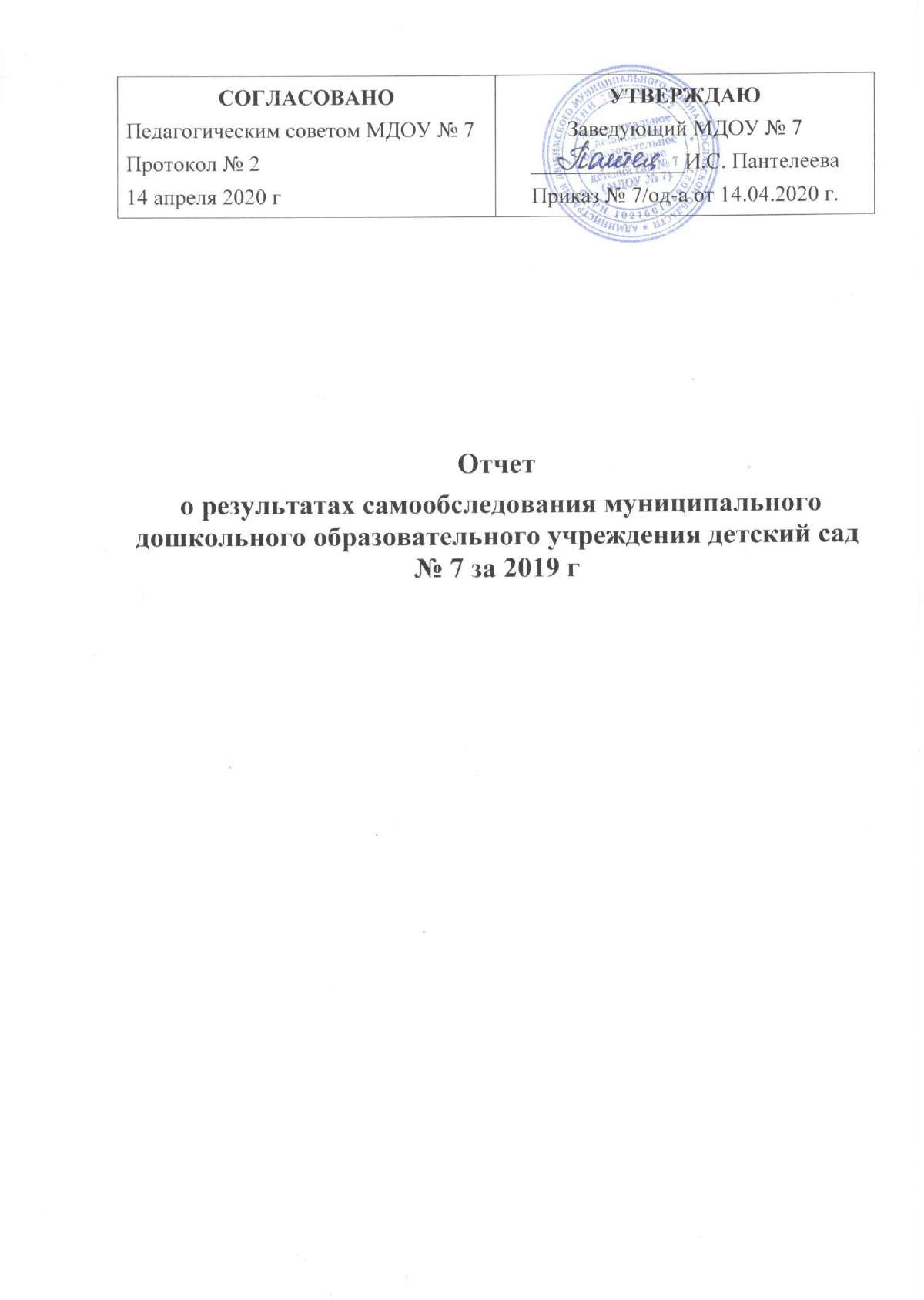 Отчет о результатах самообследования муниципального дошкольного образовательного учреждения детский сад № 7 за 2019 гОбщая характеристика образовательного учреждения.Муниципальное дошкольное образовательное учреждение детский сад № 7 (МДОУ № 7) введено в эксплуатацию в 1976 году.МДОУ № 7 расположен в Любимском  районе  д. Ермаково на ул. Солнечной, д.9. Учредителем Учреждения является Любимский муниципальный район Ярославской области. Функции и полномочия учредителя Учреждения от имени Любимского муниципального района Ярославской области осуществляет Администрация Любимского муниципального района Ярославской области (далее - Учредитель).  Отдельные функции и полномочия от имени Учредителя осуществляет Управление образования Администрации Любимского муниципального района Ярославской области (далее - Управление образования)Заведующий -  Пантелеева Ирина Сергеевна Лицензия на  право проведения  образовательной деятельности: регистрационный  № 354/15 от 05.11.2015 г.  Юридический  адрес  Учреждения: 152490, Ярославская область, Любимский район, д. Ермаково, ул. Солнечная, д. 9., тел. 8 (48543)2-41-62Информационный сайт МДОУ:  http://ds7-lub.edu.yar.ruАдрес электронной почты:  detskijsad7.ermak@mail.ruРежим работы: пятидневная рабочая неделя, с 07.30 до 17.30 часов. Муниципальное дошкольное  образовательное  учреждение  № 7 осуществляет свою деятельность в соответствии с Законом «Об образовании в РФ», а так же следующими нормативно-правовыми и локальными документами:Санитарно-эпидемиологическими правилами и нормативами СанПиН 2.4.1.3049-13;Уставом МДОУ;Федеральным законом «Об основных гарантиях прав ребёнка Российской Федерации»;Конвенцией ООН о правах ребёнка.Система договорных отношений, регламентирующих деятельность  МДОУ представлена:Коллективным договором;Трудовым договором с руководителем МДОУ;Договором об образовании.Работу Учреждения регламентируют следующие локальные акты:Устав;Основная образовательная программа ДО;Штатное расписание Учреждения;Тарификационная ведомость;Должностные инструкции, определяющие обязанности работников Учреждения;Правила внутреннего трудового распорядка;Инструкции по организации охраны жизни и здоровья детей в Учреждении;Положение об Общем собрании трудового коллектива;Положение о Совете педагогов;Положение о Совете Учреждения;Годовой план работы Учреждения;Учебный план;Режим дня;Сетка НОД;Положение об оплате труда работников МДОУ № 7;Положение о Родительском комитете.Детский сад посещает 30 воспитанников в возрасте от 1 до 7 лет.
Количество групп – 2 разновозрастные группы общеразвивающей направленности. Из них:- 1 разновозрастная группа (с 1 до 4 лет)  - 15 детей;                                                                                                                - 2 разновозрастная группа (с 4 до 7 лет) - 15 детей; Дошкольное учреждение укомплектовано детьми на 100%.Вывод: Муниципальное дошкольное образовательное учреждение № 7  функционирует в соответствии с нормативными документами в сфере образования Российской Федерации. Контингент воспитанников социально благополучный. Преобладают дети из полных семей.Система управления организации.Руководство дошкольным образовательным учреждением осуществляется в соответствии с Законом РФ «Об образовании», Уставом дошкольного учреждения (утвержден постановлением Главы Любимского муниципального района Ярославской обл. № 287 от 15.05.2006г.) и другими нормативно-правовыми документами и локальными актами и основывается на таких принципах организации труда, как единство единоначалия и коллегиальности, рационального сочетания прав и обязанностей, расширении самоуправления.Основная цель управленческой деятельности – обеспечение эффективной реализации деятельности МДОУ через организацию образовательного и оздоровительного процессов с привлечением всех необходимых ресурсов для достижения запланированных результатов.Формами самоуправления МДОУ являются: общее собрание Трудового коллектива; Педагогический совет; Совет родителей.Общее собрание МДОУ осуществляет полномочия трудового коллектива, утверждает нормативно-правовые документы МДОУ: обсуждает проект коллективного договора,  рассматривает и обсуждает программу развития МДОУ, обсуждает вопросы состояния трудовой дисциплины в МДОУ и мероприятия по ее укреплению,  рассматривает вопросы охраны и безопасности условий труда работников, охраны труда воспитанников  в МДОУ, рассматривает и принимает Устав МДОУ, обсуждает дополнения, и изменения, вносимые в Устав МДОУ, содействует осуществлению управленческих начал, развитию инициативы трудового коллектива, обеспечивает расширение коллегиальных, демократических форм управления МДОУ.Педагогический совет  МДОУ осуществляет управление педагогической деятельностью МДОУ, обеспечивает выполнение нормативно-правовых документов в области дошкольного образования, определяет направления образовательной деятельности МДОУ,   рассматривает проект годового плана работы МДОУ, заслушивает отчеты заведующего о создании условий для реализации образовательных программ в МДОУ,  обсуждает вопросы содержания, форм и методов образовательного процесса, планирования образовательной деятельности, рассматривает вопросы повышения квалификации и переподготовки кадров, организует выявление, обобщение, распространение, внедрение педагогического опыта среди педагогических работников МДОУ.Совет родителей МДОУ выполняет следующие функции:  рассматривает и обсуждает основные направления развития МДОУ, координирует действия родительской общественности и педагогического коллектива по вопросам образования, воспитания, оздоровления и развития воспитанников, содействует организации совместных мероприятий в МДОУ,  оказывает посильную помощь МДОУ в укреплении материально-технической базы, благоустройстве его помещений, детских площадок и территории.Действующая организационно-управленческая структура позволяет оптимизировать управление, включить в пространство управленческой деятельности значительное число педагогов и родителей (законных представителей).Вывод: МДОУ зарегистрировано и функционирует в соответствии с нормативными документами в сфере образования Российской Федерации. Структура и механизм управления соответствует целям и содержанию работы учреждения.Оценка функционирования внутренней системы оценки качества образования.В  МДОУ реализуется основная образовательная программа,  разработанная в соответствии с федеральным государственным образовательным стандартом дошкольного образования и с учетом основной образовательной программой дошкольного образования  «Детский сад 2100» под научной редакцией О.В. Чиндиловой. – М.: Баласс, 2014 г. (Образовательная система «Школа 2100»).   Цель  основной образовательной программы детского сада – создание благоприятных условий для полноценного проживания ребенком дошкольного детства, формирования основ базовой культуры личности, всестороннее развитие психических и физических качеств в соответствии с возрастными и индивидуальными особенностями, подготовка к жизни в современном обществе, к обучению в школе, обеспечение безопасности жизнедеятельности дошкольника.Оценка кадрового обеспечения.   Воспитательно-образовательную работу ведут 3 педагога. Все воспитатели аттестованы на соответствие занимаемой должности. Образовательный уровень:Стажевые показатели на момент аттестации:Распределение педагогических работников по возрастным группамВ течение учебного года все педагоги прошли обучение на курсах    повышения квалификации по темам, связанным с ФГСО ДО в  ГОАУ ЯО ИРО. Для эффективного повышения профессионального мастерства педагогов, их квалификации, результативности воспитательно-образовательного процесса в МДОУ используются разнообразные формы и методы на уровне образовательного учреждения (работа в творческих группах, педсоветах, консультациях, изучение новинок педагогической и методической литературы.), педагогического сообщества района (участие педагогов в работе творческих групп, организованных на базе дошкольных учреждений района, семинарах-практикумах по преемственности со школой)Вывод: МДОУ № 7 укомплектовано кадрами на 100%. В учреждении сложился стабильный работоспособный коллектив, текучесть кадров отсутствует. Педагоги  МДОУ постоянно повышают свой профессиональный уровень, отмечается положительная динамика роста их квалификации.Материально-техническое обеспечение.МДОУ №7  расположено в типовом, одноэтажном,  кирпичном  здании со всеми видами благоустройства. В каждой группе имеются необходимые помещения – приемная, буфетная, туалетная и умывальная комнаты. Общее санитарно-гигиеническое состояние МДОУ №7 соответствует требованиям СанПиН. Педагогический процесс оснащен современной оргтехникой: имеются в наличии музыкальный центр, телевизоры, документ камера, компьютер, 4 ноутбука, интерактивная доска, проектор, интерактивный пол, интерактивная тумба, логопункт. В пользовании имеется свой сайт, электронная почта, выход в Интернет.Работа по  материально-техническому обеспечению планируется в годовом плане. По мере поступления денежных средств группы постепенно пополняются детской мебелью, современным игровым оборудованием. Территория детского сада озеленена, оформлены цветники, растут разнообразные деревья и кустарники, для каждой группы имеются индивидуальные участки, 2 прогулочные веранды, с выделенным местом для игр и двигательной активности детей. Вывод: Материально-техническая база МДОУ находится в удовлетворительном состоянии. Учебно-методическое обеспечениеВ МДОУ создана комфортная, безопасная  развивающая предметно-пространственная среда. В  групповых помещениях оборудованы уголки для организации разнообразной детской деятельности (как самостоятельной, так и совместной с воспитателем): игровой, продуктивной, познавательно-исследовательской, коммуникативной, трудовой, музыкально-художественной, восприятие художественной литературы, двигательной. Соблюдены принципы построения развивающей предметно-пространственной среды (информативности, вариативности, педагогической целесообразности). Развивающая предметно - пространственная  среда обеспечена  общим и специфическим материалом для девочек и мальчиков.Вывод: В МДОУ созданы условия для осуществления образовательного процесса. Оценка учебно-методического и библиотечно-информационного обеспеченияМДОУ № 7 укомплектован методическими и периодическими изданиями по всем входящим в реализуемую ДОУ основную образовательную программу модулям. Учебные издания, используемые при реализации образовательной программы дошкольного образования, определяются дошкольным учреждением, с учетом требований ФГОС ДО. Библиотечно-информационное обеспечение обновляется в соответствии с новым законодательством и актуальными потребностями участников образовательных отношений, что позволяет педагогам эффективно планировать образовательную деятельность и совершенствовать свой образовательный уровень. В дальнейшем необходимо пополнять библиотечный фонд выходящими в печати новыми пособиями и методической литературой в соответствии с современными требованиями. В МДОУ имеется необходимое методическое обеспечение: программы, пособия. Дошкольное учреждение обеспечено современной информационной базой (локальная сеть, выход в Интернет- Wi-Fi, электронная почта), что обеспечивает открытость, доступность информации о деятельности МДОУ. Медико-социальное обеспечениеМедицинское  обслуживание  детей  обеспечивается  Ермаковской амбулаторией,  которая  наряду  с  администрацией  несет ответственность  за  здоровье  и  физическое  развитие  детей,  проведение  лечебно-профилактических мероприятий,  соблюдение  санитарно-гигиенических норм,  режим  и  качество  питания  детей, оказание  первой  помощи  ребенку.Персонал МДОУ ежегодно  проходит профилактические осмотры.Организация питания в МДОУ  соответствует санитарно-эпидемиологическим правилам и нормативам. Питание организовано в соответствии с примерным десятидневным меню, составленным с учетом рекомендуемых среднесуточных норм питания.  Выдача готовой пищи осуществляется только после проведения приемочного контроля бракеражной комиссией в составе повара, заведующей, воспитателя с отметкой вкусовых качеств, готовности блюд в бракеражном журнале. Ежедневно отбирается суточная проба готовой продукции в полном объеме и сохраняется в специальном холодильнике в течение 48 часов. Суточная проба отбирается с целью микробиологического исследования при неблагополучной эпидемиологической ситуации.  Выдача готовой продукции с пищеблока производиться только после снятия пробы медицинским работником.  Для обеспечения преемственности питания родителей информируют об ассортименте питания ребенка, вывешивая ежедневное меню за время его пребывания в ДОУ. В целях профилактики гиповитаминозов ежедневно проводится искусственная витаминизация холодных напитков (компот) аскорбиновой кислотой.Организация оздоровления воспитанников в МДОУ соответствует санитарно-эпидемиологическим правилам и нормативам, строится с учётом плана профилактическо-оздоровительной работы.Обеспечение безопасности МДОУОбеспечение условий безопасности в МДОУ осуществляется в соответствии с Федеральным законом от 17.07.1999 г. № 181-ФЗ «Об основах  пожарной безопасности в Российской Федерации»,  нормативно-правовыми актами, приказами Министерства образования. Имеются планы эвакуации. В целях обеспечения безопасности образовательного учреждения здание детского сада оборудовано современной пожарно-охранной сигнализацией,  тревожной кнопкой. Заключены Договоры на обслуживание с соответствующими организациями. Территория по всему периметру ограждена  забором. На объекте имеются ворота для въезда автотранспорта, три калитки для прохода персонала, детей с родителями и посетителей. В ночное время детский сад охраняется сторожами (1 чел. в смену) путем обхода территории с отметкой в журнале.В учреждении проводится определенная работа по обеспечению безопасности жизнедеятельности воспитанников (беседы, НОД по ОБЖ, развлечения    по соблюдению правил безопасности на дорогах, реализуется проект по ПДД «Азбука дорожного движения») и сотрудников (организация обучения и проверка знаний требований охраны труда и ПБ, электробезопасности, инструктажи, тренировочные мероприятия по эвакуации детей и персонала). Ежедневно ответственными лицами осуществляется контроль с целью своевременного устранения причин, несущих угрозу жизни и здоровью воспитанников и работников.Вывод: В МДОУ соблюдаются правила по охране труда, и обеспечивается безопасность жизнедеятельности воспитанников и сотрудников.СОГЛАСОВАНОПедагогическим советом МДОУ № 7Протокол № 214 апреля 2020 гУТВЕРЖДАЮЗаведующий МДОУ № 7______________И.С. ПантелееваПриказ № 7/од-а от 14.04.2020 г.Численный составВысшее образованиеВысшее образованиеСреднее специальноеОбразованиеСреднее специальноеОбразованиеПедагогическоеНе педагогическоеПедагогическоеНе педагогическое31011Всего педагоговдо 5 лет5-10 лет10-15 лет15-20 лет20-25 летБолее 25 лет3120000Учебный годКоличество человек Количество человек Количество человек Количество человек Количество человек Всего  работниковУчебный годдо 25 лет26-35 лет36-45 лет46-55 летcтарше 55 летВсего  работников2018-2019г012003